Publicado en  el 17/01/2017 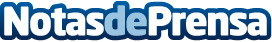 CityDrive es la startup mexicana que se ha convertido en competencia para Uber La empresa de transporte privado existía antes que Uber en algunas zonas del país pero no ha sido hasta ahora cuando ha empezado a alcanzar mayor presencia y éxito Datos de contacto:Nota de prensa publicada en: https://www.notasdeprensa.es/citydrive-es-la-startup-mexicana-que-se-ha_1 Categorias: Automovilismo Industria Automotriz Innovación Tecnológica http://www.notasdeprensa.es